PREDMET: ŠPORT 8Pozdravljeni, vstopili smo že v trtji teden dela na daljavo. Verjamem, da kljub vsemu delu za šolo, najdete čas tudi za sprostitev. gibanje in Najlepše je, če se odpravite ven na zrak, kjer lahko hodite, tečete in kolesarite, vendar morate v tem primeru nujno upoštevati vsa priporočila. 7. URA - Skladnost telesa za skok v pomlad Joga za krepitev, raztezanje, gibljivost in sprostitev!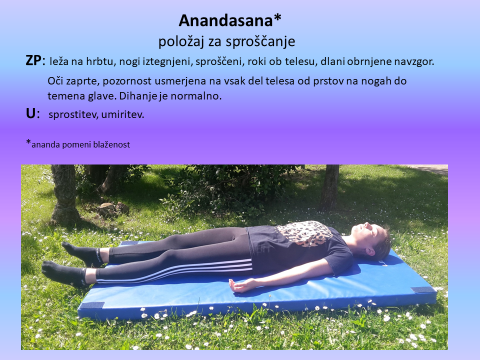 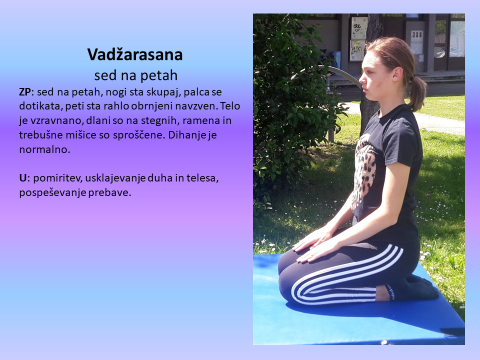 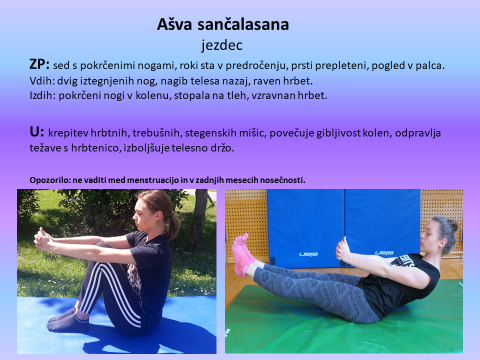 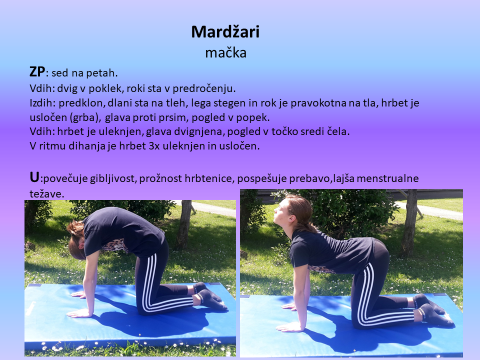 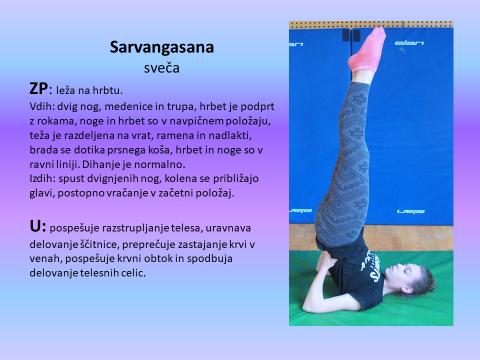 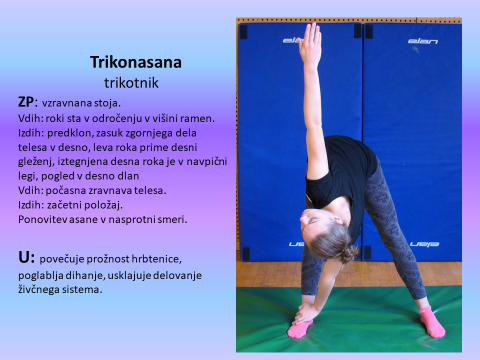 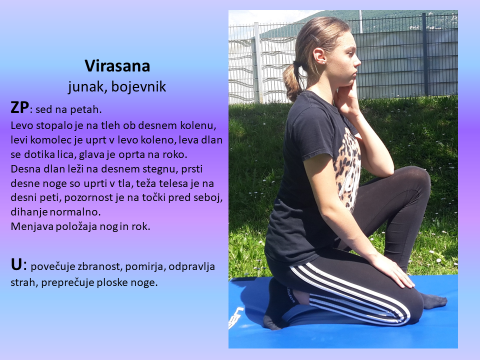 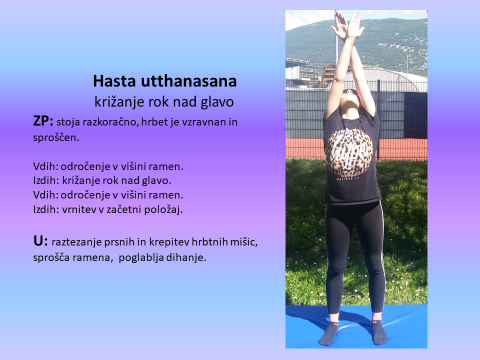 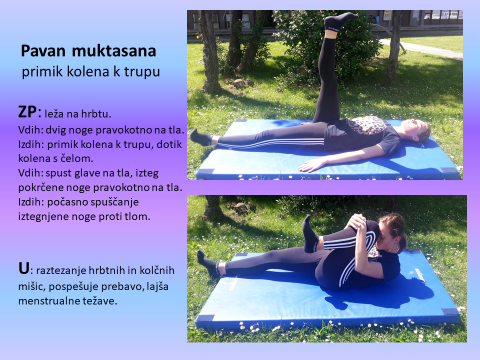 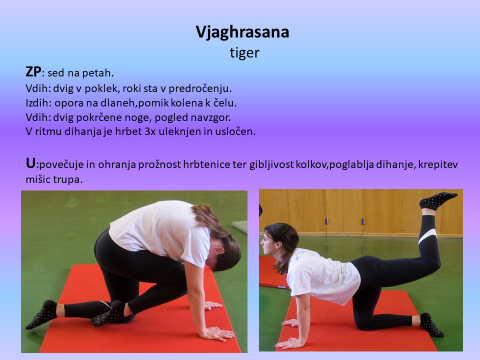 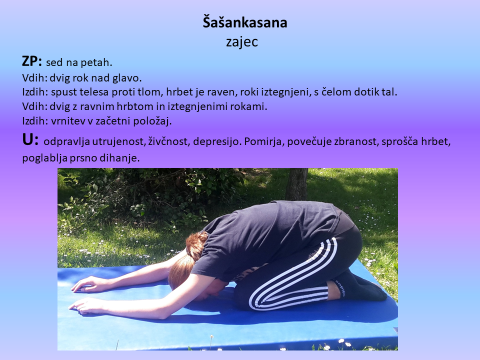 8. URAVadba za testiranje za ŠVK DNEVNIK VADBETudi ta teden vpisujte vsako vašo dejavnost v tabelo (tek, hoja, vadba z aplikacijo, lahko tudi pospravljanje, pomoč pri delu okoli hiše, na vrtu,…). Izpolnjen dnevnik, fotografije vadb, pošljite: fajmut.natasa@os-mezica.siivartnik.bojan@os-mezica.siNALOGA - OPISREZULTAT1 minuto izvajaj trebušnjake (roki prekrižaj čez prsni koš, nogi zatakni pod trdno oporo ali naj ti jih med izvajanjem vaje drži pri tleh). Vsakič se dvigni tako visoko, da se s komolci dotakneš kolen, roke morajo ostati med izvajanjem naloge neprestano prekrižane na prsnem košu. Kot rezultat napiši število ponovitev.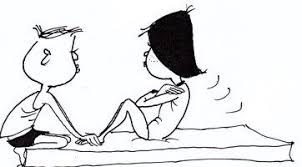 Št. Ponovitev v 1 minuti:___________Sklece: ne meri časa, ampak naredi največ pravilnih sklec, kolikor zmoreš zaporedoma, eno za drugo. Kolena ne smejo biti na tleh, pogled je usmerjen naprej. Zapiši realen rezultat – bolje ena, kot nobena 😊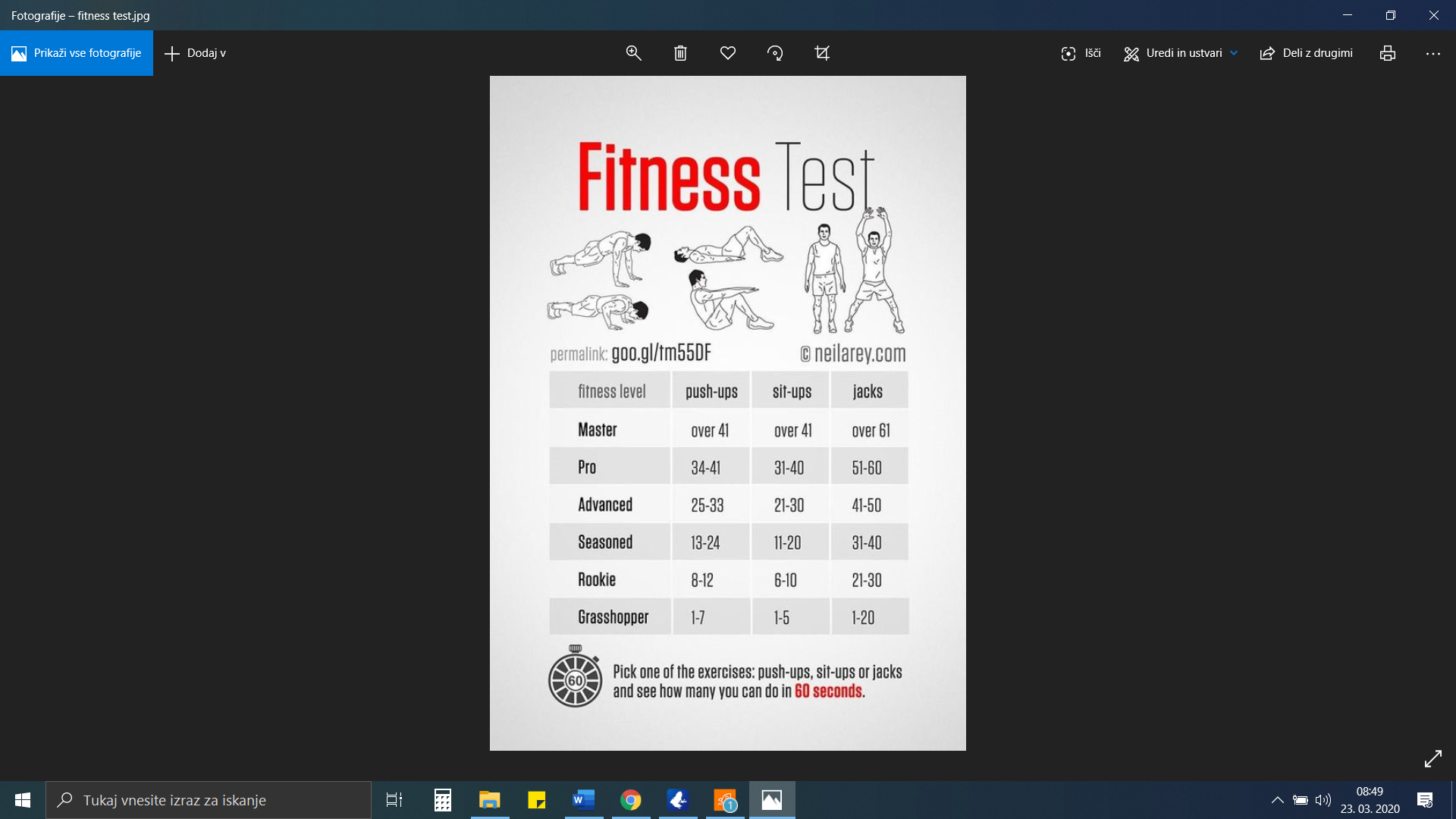 Maksimalno št. ponovitev:___________Počep ob steni: Zavzemi položaj smučarskega počepa ob steni (hrbet v stiku s steno, kot 90 stopinj med stegni in meči, obe stopali na tleh). Poskrbi, da ti pri  izvajanju vaje ne drsi, najbolje je, če jo izvajaš bos/a ali v supergah. Štopaj, največ koliko časa zdržiš v tem položaju, zapiši rezultat v minutah in sekundah.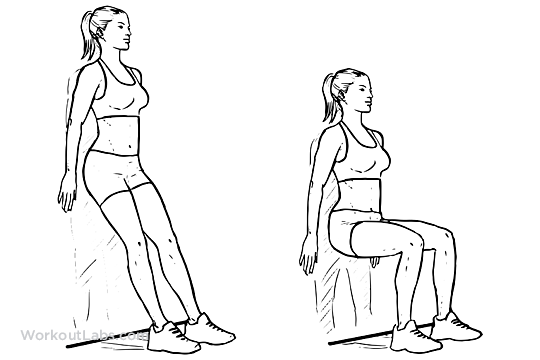 Maks. čas:___________Ravnotežje: Štopaj, koliko časa zdržiš v stoji na eni in koliko na drugi nogi.Desna (čas):____________Leva (čas):____________Deska (plank): Postavi se v pravilen položaj deske na podlahteh (komolci so pod rameni, podlahti sta vzporedni in v širini ramen, nogi sta iztegnjeni, hrbet je raven – gležnji, kolena, medenica in ramena so v isti liniji). Štopaj, koliko časa lahko vztrajaš v tem položaju.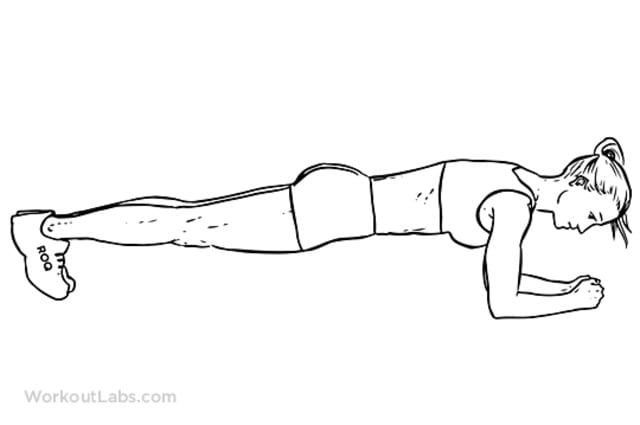 Maks. čas:___________Poskočni Janezi (jumping jack): Štopaj, največ koliko ponovitev lahko narediš v 1 minuti. Roki morata biti iztegnjeni, nad glavo se morata dlani dotakniti ena druge (plosk) – nogi sta takrat v razkoraku, ko skočiš z nogama skupaj, se roki dotakneta stegen.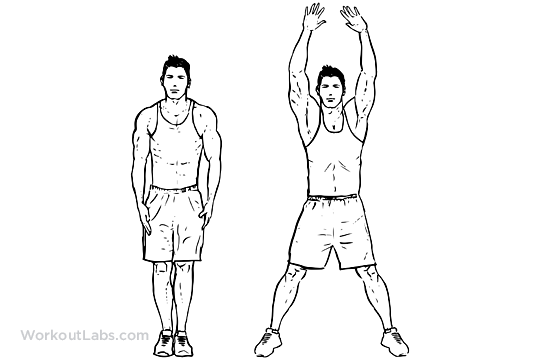 Št. Ponovitev v 1 minuti:___________PON23.3.TOR24.3.SRE25.3.ČET26.3.PET27.3.vrsta vadbe:vrsta vadbe:vrsta vadbe:vrsta vadbe:vrsta vadbe:količina (čas, št. ponovitev, serij):količina (čas, št. ponovitev, serij):količina (čas, št. ponovitev, serij):količina (čas, št. ponovitev, serij):količina (čas, št. ponovitev, serij):